NOTE: Please send the required documents: 1. final paper(doc&pdf), 2. filled registration form, 3. Payment Voucher to icvisp@iased.org. (Mail Subject: Paper ID+Registration).ATTENDEE INFORMATION*Full Name:                     *Position√:  Prof. □  Assoc. Prof. □  Asst. Prof. □   Dr. □  Mr. □  Ms. □*Affiliation:                                                                     *Nationality:                               *Email:                             *Mobile Phone:                             Emergency Contact(Name&Mobile):                                            Postal Address& Zip Code (for post use):                                                             Catering Service(Dec.19)√:  Lunch □           Dinner □Special dietary√: Diabetic □   Vegetarian   Halal food □    Other □  (please specify:        )Special requirements:                                                                PAPER INFORMATION*Paper ID:                *Paper Pages:              *Additional Page:                 *Paper Tile:                                                                                       *Authors:                                                                          *Will you attend the conference      Yes □  No □ *Presentation Type√:  Oral □          Poster □        Student ID No.(student only):                                 IASED Member No.(member only):                            * Receipt Issued to:                                         REGISTRATION FEE(by US dollar)*Notice*Ordinary length limits is 5-10 pages per paper, If the paper exceeds 6 pages, the additional pages will be charged.*All the papers will be published on-line. *For "No shows", registration fee is nonrefundable. *Cancellation policy: refund/cancellation requests must be submitted before 30 March 2020, and the cancellation will incur US$100 administrative fee. After the date, the request will not be accepted. *Our payment system will not charge any extra fee, but the credit card payment may incur few exchange commission which is charged by payers' bank, it should be borne by payers. *One day program fee covers: Attend meeting sessions of Dec. 19 only to do presentation(not publish paper).*Full registration fee covers :(Author only) publication fee + meeting sessions on Dec. 18-20.PAYMENT INFORMATIONURL of of official Online Payment System:  http://meeting.yizhifubj.com.cn/web/main.action?meetingId=351* The system accepts VISA /Master for payment, please calculate the amount before payment.Please fill your E-mail address used for payment and Confirmation Number you received after paying. * As the system will intercept the email address for multiple payments, it is recommended to use different email for each paymentIASED MEMBER APPLICATIONJoin IASED now to quality for member registration rates. Please compile and return the Membership Form along with your CV to membership@iased.org. Your application will be processed in 5 working days.                                                OTHERFinally, we suggest you write down a biographical sketch here, for use of making introductions by Session Chair before your presentation gets started. 20-120 Words(1-6.5 lines)                             ICVISP 2021 Conference Committee                                                       Kuala Lumpur, Malaysia                          ICVISP 2021 Registration Form2020 5th International Conference on Vision, Image and Signal Processing (ICVISP 2021)18-20 December, 2021| Kuala Lumpur, Malaysia| www.icvisp.orgCategoryEarly (Until Aug.23)Regular(Until Oct. 5)Late(After Oct.5)Onsite(Dec.18-20)Online PresentationYour choiceIASED Member Author USD 470USD 510USD 560USD 610USD 350 Nonmember Author USD 510USD 550USD 610USD 660USD 380Student Author USD 430USD 460USD 490USD 540USD 320Presentation Only USD 360 USD 400USD 450USD 500USD 250Listener USD 260USD 300USD 350USD 400USD 200Social Networking EventTBDTBDTBDTBDTBDAcademic Visit Optional TBDTBDTBDTBDTBDExtra ItemCostYour ChoiceExtra Page/Per pageUSD 70Extra Paper UploadUSD 370Extra Banquet Ticket   USD 50E-mail: Confirmation Number: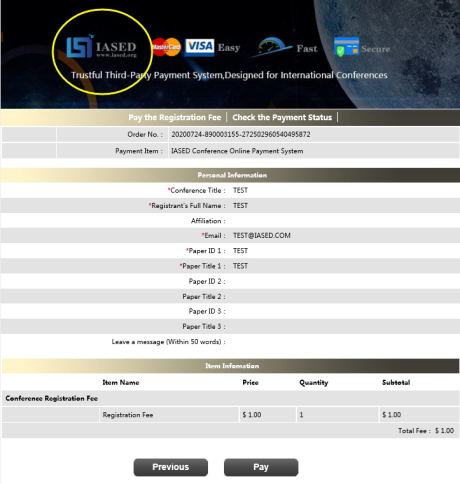 *Please make sure the conference organizer, IASED’s logo is always appear on the page until you click “ Pay”. Then you will be directed to payment page. 